	Ginebra, 19 de diciembre de 2018Muy Señora mía/Muy Señor mío:1	Como continuación de la Circular TSB 79 de fecha 26 de marzo de 2018, y con arreglo al § 9.5 de la Resolución 1 (Rev. Hammamet, 2016), le informo por la presente que, durante la sesión plenaria de la Comisión de Estudio 9 del UIT-T celebrada el 28 de noviembre de 2018 en Bogotá (Colombia), se acordó posponer el examen para aprobación del texto de los siguientes proyectos de nueva Recomendación hasta la reunión de la Comisión de Estudio 9 del mes de junio de 2019: –	Recomendación UIT-T J.1012 (ex J.dmcd-part3), Interfaz común insertada (ECI) para soluciones CA/DRM intercambiables; contenedor, cargador, interfaces y revocación CA/DRM –	Recomendación UIT-T J.1013 (ex J.dmcd vm), Interfaz común insertada (ECI) para soluciones CA/DRM intercambiables; La Máquina Virtual –	Recomendación UIT-T J.1014 (ex J.dmcd-eci-as), Interfaz común insertada (ECI) para soluciones CA/DRM intercambiables; Seguridad avanzada – Funcionalidades específicas ECI –	Recomendación UIT-T J.1015 (J.dmcd-kl-as), Interfaz común insertada (ECI) para soluciones CA/DRM intercambiables; El sistema de seguridad avanzada – escalera de claves.La justificación para posponer el examen de estos proyectos de nueva Recomendación se basó en la cláusula 9.5.5.2 de la Resolución 1 (Rev. Hammamet, 2016), dado que dos administraciones, la del Reino Unido y la de Israel, expresaron inquietudes que habrán de abordarse. La Comisión de Estudio 9 consideró oportuno organizar dos reuniones intermedias de Grupo de Relator de la Cuestión 2/9 para abordar dichas inquietudes; para más información acerca de dichas reuniones, puede consultarse la página web de las reuniones de Grupo de Relator de la CE 9. 2	Además, la reunión de la Comisión de Estudio 9 acordó dividir el proyecto de Recomendación UIT-T J.1015 (J.dmcd-kl-as) en dos:–	Recomendación UIT-T J.1015 (J.dmcd-kl-as), Interfaz común insertada (ECI) para soluciones CA/DRM intercambiables; El sistema de seguridad avanzada – escalera de claves.–	Recomendación UIT-T J.1015.1 (J.dmcd-kl-as, Anexo A), Interfaz común insertada (ECI) para soluciones CA/DRM intercambiables; El sistema de seguridad avanzada – escalera de claves: Autentificación de la información de reglas de utilización de palabra de control y datos conexos 1.La división de la UIT-T J.1015 en dos proyectos de Recomendación se considera un cambio editorial, motivado por el deseo de mantener una correspondencia directa entre las especificaciones ETSI ISG ECI y las correspondientes Recomendaciones UIT-T.3	En consecuencia, en la próxima reunión de la CE 9, actualmente prevista en Ginebra, del 6 al 13 de junio de 2019, se examinarán cinco proyectos de nueva Recomendación. Se facilitan a continuación los títulos de dichas Recomendaciones, para referencia. En el Anexo 1 figuran los resúmenes correspondientes y los documentos donde se encuentra el texto íntegro: –	Recomendación UIT-T J.1012 (ex J.dmcd-part3), Interfaz común insertada (ECI) para soluciones CA/DRM intercambiables; contenedor, cargador, interfaces y revocación CA/DRM –	Recomendación UIT-T J.1013 (ex J.dmcd vm), Interfaz común insertada (ECI) para soluciones CA/DRM intercambiables; La Máquina Virtual –	Recomendación UIT-T J.1014 (ex J.dmcd-eci-as), Interfaz común insertada (ECI) para soluciones CA/DRM intercambiables; Seguridad avanzada – Funcionalidades específicas ECI –	Recomendación UIT-T J.1015 (J.dmcd-kl-as), Interfaz común insertada (ECI) para soluciones CA/DRM intercambiables; El sistema de seguridad avanzada – escalera de claves. –	Recomendación UIT-T J.1015.1 (J.dmcd-kl-as, Anexo A), Interfaz común insertada (ECI) para soluciones CA/DRM intercambiables; El sistema de seguridad avanzada – escalera de claves: Autentificación de la información de reglas de utilización de palabra de control y datos conexos 1.Atentamente,(firmado)Chaesub Lee
Director de la Oficina de 
Normalización de las TelecomunicacionesAnexo: 1ANEXO 1Resumen y ubicación de los proyectos de Recomendación determinada UIT-T J.1012 (ex J.dmcd-part3), UIT-T J.1013 (ex J.dmcd-vm),
UIT-T J.1014 (ex J.dmcd-eci-as), UIT-T J.1015 (J.dmcd-kl-as)
y UIT-T J.1015.1 (J.dmcd-kl-as Anexo A)1	Proyecto de Recomendación UIT-T J.1012 (ex J.dmcd-part3) (SG9-TD499)Interfaz común insertada (ECI) para soluciones CA/DRM intercambiables; Contenedor, cargador, interfaces y revocación de CA/DRMResumenEl proyecto de Recomendación UIT-T J.1012 forma parte de un producto final múltiple que abarca el contenedor de acceso condicional/gestión de derechos digitales (CA/DRM), el cargador, las interfaces y la revocación de CA/DRM para la especificación de soluciones de interfaz común insertada (ECI) para soluciones CA/DRM intercambiables.Esta Recomendación UIT-T es una transposición de la norma de la ETSI [b- ETSI GS ECI 001-3] y es el resultado de la colaboración entre la CE 9 del UIT-T y ETSI ISG ECI.2	Proyecto de Recomendación UIT-T J.1013 (ex J.dmcd-vm) (SG9-TD500)Interfaz común insertada (ECI) para soluciones CA/DRM intercambiables; La máquina virtual ResumenEl proyecto de Recomendación UIT-T J.1013 forma parte de un producto final múltiple que abarca la máquina virtual para la especificación de soluciones de interfaz común insertada (ECI) de acceso condicional/gestión de derechos digitales (CA/DRM) intercambiables.Esta Recomendación UIT-T es una transposición de la norma de la ETSI [b- ETSI GS ECI 001-4] y es el resultado de la colaboración entre la CE 9 del UIT-T y ETSI ISG ECI.3	Proyecto de Recomendación UIT-T J.1014 (ex J.dmcd-eci-as) (SG9-TD501)Interfaz común insertada (ECI) para soluciones CA/DRM intercambiables; Funcionalidades de seguridad específicas de ECI avanzadas ResumenEl proyecto de Recomendación UIT-T J.1014 forma parte de un producto final múltiple que abarca las funcionalidades de seguridad específicas de ECI de un sistema de seguridad avanzada para la especificación de soluciones de interfaz común insertada (ECI) para soluciones de acceso condicional/gestión de derechos digitales (CA/DRM) intercambiables.Esta Recomendación UIT-T es una transposición de la norma de la ETSI [b- ETSI GS ECI 001-5-1] y es el resultado de la colaboración entre la CE 9 del UIT-T y ETSI ISG ECI.4	Proyecto de Recomendación UIT-T J.1015 (J.dmcd-kl-as) (SG9-TD502)Interfaz común insertada (ECI) para soluciones CA/DRM intercambiables; El sistema de seguridad avanzada – Escalera de claves ResumenEl proyecto de Recomendación UIT-T J.1015 forma parte de una serie que abarca el bloque de la escalera de claves del sistema de seguridad avanzada para la especificación de soluciones de interfaz común insertada para soluciones de acceso condicional/gestión de derechos digitales (CA/DRM) intercambiables.Esta Recomendación UIT-T es una transposición de la norma de la ETSI [b- ETSI GS ECI 001-5-2] y es el resultado de la colaboración entre la CE 9 del UIT-T y ETSI ISG ECI.5	Proyecto de Recomendación UIT-T J.1015.1 (J.dmcd-kl-as Anexo A) (SG9-TD503)Interfaz común insertada (ECI) para soluciones CA/DRM intercambiables; El sistema de seguridad avanzada – Escalera de claves: Autentificación de la información de reglas de utilización de palabra de control y datos conexos 1ResumenEl proyecto de Recomendación UIT-T J.1015.1 forma parte de una serie que abarca el bloque de la escalera de claves del sistema de seguridad avanzada para la especificación de soluciones de interfaz común insertada para soluciones de acceso condicional/gestión de derechos digitales (CA/DRM) intercambiables.______________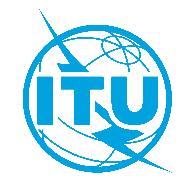 Unión Internacional de TelecomunicacionesOficina de Normalización de las TelecomunicacionesRef.:Circular TSB 139SG9/SP–	A las Administraciones de los Estados Miembros de la UniónTel.:
Fax:
Correo-e:+41 22 730 5858
+41 22 730 5853
tsbsg9@itu.intCopia:–	A los Miembros del Sector UIT-T;–	A los Asociados de la Comisión de Estudio 9 del UIT-T;–	A las Instituciones Académicas de la UIT;–	Al Presidente y a los Vicepresidentes de la Comisión de Estudio 9 del UIT-T;–	Al Director de la Oficina de Desarrollo 
de las Telecomunicaciones;–	Al Director de la Oficina de RadiocomunicacionesAsunto:Situación de los proyectos de nueva Recomendación UIT-T J.1012 (ex J.dmcd-part3), UIT-T J.1013 (ex J.dmcd-vm), UIT T J.1014 (ex J.dmcd-eci-as), UIT-T J.1015 (J.dmcd-kl-as) 
y UIT-T J.1015.1 (J.dmcd-kl-as Anexo A), Bogotá, Colombia, 21-28 de noviembre de 2018Situación de los proyectos de nueva Recomendación UIT-T J.1012 (ex J.dmcd-part3), UIT-T J.1013 (ex J.dmcd-vm), UIT T J.1014 (ex J.dmcd-eci-as), UIT-T J.1015 (J.dmcd-kl-as) 
y UIT-T J.1015.1 (J.dmcd-kl-as Anexo A), Bogotá, Colombia, 21-28 de noviembre de 2018